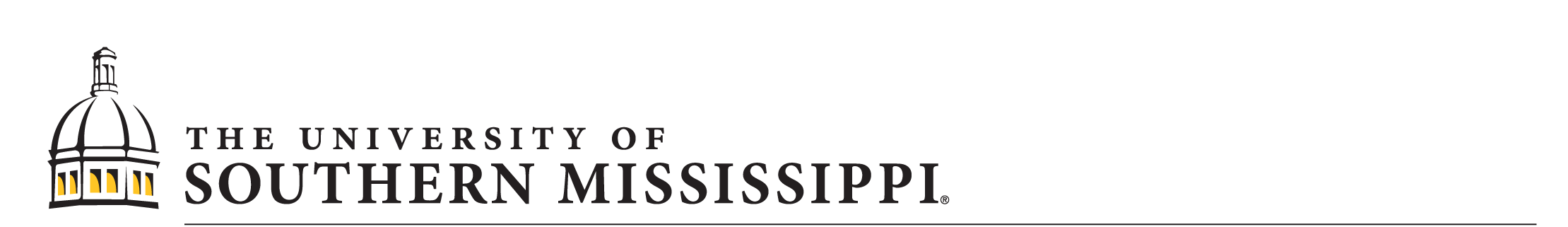 Communication Studies118 College Drive #5131  |  Hattiesburg, MS 39406-0001   Phone: 601.266.4271  |   l.strait@usm.edu  |  www.usm.edu/communication-studiesDear Colleagues, The University of Southern Mississippi and William Carey University cordially invite you to the 5rd Annual Hub City Swing, to be held at The University of Southern Mississippi in Hattiesburg, MS, on October 18-20. The competition will feature a seven-round individual public debate (IPDA) tournament, two full team public debate (TIPDA) tournaments, a parliamentary debate (NPDA) tournament, and two full I.E. tournaments with the standard eleven AFA/NIET events as well as Editorial Impromptu.You will find all of the pertinent information in this invitation. Questions should be directed to both Paul Strait (l.strait@usm.edu). Entries should be submitted via the tabroom website at hubcityswing.tabroom.com no later than Monday October 14 by 6:00 p.m. Changes will be accepted without charge until Wednesday, October 16, 2018 at 6:00 p.m. Each change after that will be charged $15.00. We look forward to seeing you for a weekend of fun and forensic competition! L. Paul Strait, DOF 						Brandon Knight, DOF					The University of Southern Mississippi			William Carey UniversityTentative ScheduleFriday, October 188:00-8:50 Registration (LAB lobby)9:00 IPDA R1 10:30 IPDA R2 11:30 Lunch1:00 IPDA R3 2:30 IPDA R44:00 IPDA R55:30 IPDA R6 7:00-7:30 IPDA coaches review7:30 IPDA Elim 1Saturday, October 198:30 IPDA Elim 2 9:45 Extemp draw (round 1)10:00 Flight A R110:00 TIPDA R111:30-12 Lunch, IPDA Elim 312:00 Flight B R112:00 TIPDA R21:30 Extemp draw (round 2)1:45 Flight A R21:45 TIPDA R33:30 Flight B R23:30 TIPDA R45:00-6:00 Dinner, TIPDA coaches Review5:45 Extemp draw (finals)6:00 IE Finals/TIPDA Quarters7:30 TIPDA SemisASAP – Awards (If Needed—TIPDA Swing/IE Swing Awards Sat.) – LAB 108 ASAP TIPDA FinalsSunday, October 207:45 Extemp draw (round 1)8:00 Flight A R1 - TIPDA R19:30 Flight B R1 - TIPDA R210:45-11:30 Lunch11:15 Extemp draw (round 2)11:30 Flight A R2 - TIPDA R31:00 Flight B R2 - TIPDA R42:00-2:45 TIPDA coaches Review2:30 Extemp draw (finals)2:45 IE Finals - TIPDA QuartersASAP Awards – LAB 108ASAP TIPDA FinalsEvent Information 1. We will offer all eleven AFA events, along with editorial impromptu; open NPDA; novice, JV, varsity, and professional IPDA; and Open TIPDA.A. All parliamentary debate (NPDA) rounds shall follow the time limits and rules established by the National Parliamentary Debate Association. Debaters will have fifteen minutes of preparation time (plus five minutes to walk to the round). We will offer five preliminary rounds (contingent on entry size) and the appropriate number of elimination rounds.B. All TIPDA rounds shall follow the time limits and rules established by the International Public Debate Association. Students will have thirty minutes of preparation time (includes walking time to rounds). We will offer an Open division only. TIPDA will take place during individual events (on Saturday and Sunday, students must choose between IEs and TIPDA). We will offer four preliminary rounds and the appropriate number of elimination rounds. C. All IPDA rounds shall follow the time limits and rules established by the International Public Debate Association. Students will have thirty minutes of preparation time (which includes walking time to rounds). We will offer professional, varsity, JV, and novice divisions. We will offer six preliminary rounds and the appropriate number of elimination rounds.D. Debate Judges should attend a Judges Training session as suggested by the IPDA constitution. For TIPDA, we are allowing for an extra 10 minutes at the end of each round for judges to give oral feedback.  We are strongly encouraging all judges to explain their decision to the debaters and provide an opportunity for the debaters to ask questions. We will be awarding a top critic award, based on nominations and votes from the debaters.  E. All individual events (except editorial impromptu; see below) shall follow the rules established and followed by the American Forensics Association. F.  Access to the internet will be allowed during extemporaneous speaking preparation time.  Students may not communicate with coaches, teammates, etc., but may use the internet for research.G.  In Editorial Impromptu, students will be given a 1 page op-ed article, and will have 9 minutes to read the article, prepare a response, and deliver it.  Students must speak for at least 5 minutes.  The speech should involve the development of an argument in response to the thesis developed or the opinion shared in the article.  In agreeing or disagreeing with the position or thesis of the article, students should introduce new information and reasoning.H. For the first round of Impromptu on both Saturday and Sunday, non-traditional prompts will be used.  These prompts will be modeled after options used at the NFA National Championship Tournament.I. Flighting for IEs will be as follows:Flight A: Ext, Per, CA, Duo, Prose, POE Flight B: Imp, Info, ADS, POI, DI, Ed/ImpImportant Notes1. For the purposes of elimination round seeding and speaker points in debate events, adjusted speaker points (total points minus high/low) will be considered. Total points will be used to break a tie. If another tie still exist, then it will be broken on double adjusted speaker points, then strength of play, then coin flip.
2. Schools shall not be limited in entries per event, but only the top three entries in each individual event/debate division will count for sweepstakes awards. Except in NPDA where the top four teams from a school will count towards sweepstakes (even if NPDA has two divisions only the top four teams from one school will count).
3. Awards shall be presented to the elimination round participants in all debate events, the top six speakers in every division of debate, the top six competitors in every individual event, the top novice competitor in every individual event, the top five quadrathon competitors, and the top five Pilot award competitors (must compete in at least one debate event and at least one IE event to be eligible). The top debate team across NPDA and both TIPDA tournaments will also receive an award (every two-person debate team in any event is eligible). The top three schools in Debate Swing 1 (IPDA & NPDA), the top three schools in Debate Swing 2 (Both TIPDA tournaments), the top three schools across all debate tournaments (NPDA, IPDA, and both TIPDA), the top three schools in Individual Events for Swing 1, the top three schools in Individual Events Swing 2, the top three schools in Combined Individual Events, and top Five schools Overall (must compete all three days to be eligible) will receive sweepstakes awards. No minimum number of entries is required for schools to count toward debate or individual events sweepstakes awards.  Finally, there will be two Top Critic awards, one for IEs and one for debate.
4. Judges: We need and want your judges. We prefer judges over money. One judge covers four IPDA debaters, two NPDA teams, two IPDA teams, or six IE entries per flight. Judges may cover multiple events if the events do not conflict. For example: one judge could cover four IPDA debaters and six IE entries per pattern, as those events do not occur at the same time, but that same judge could not cover two TIPDA teams and six IE entries on the same day. Sweepstakes FormulaI.E.s1. Individual events will be scored as follows:
Preliminary rounds: 3 points for 1st place 2 points for 2nd place 1 point for 3rd place 2. Final Rounds: 6 points for 1st place, 5 points for 2nd place, 4 points for 3rd place, 3 points for 4th place, 2 points for 5th place, and 1 point for 6th placeDebate1. Schools shall not be limited in entries per event, however only the top 3 entries in each event / division will count for sweepstakes awards (except for NPDA and TIPDA which counts top 4 entries). 2. 5 points for each preliminary round win/bye, 6 points for breaking to elimination rounds (These are halved for individual debate.)3. 6 points for 1st speaker, 5 points for 2nd speaker, 4 points for 3rd speaker, 3 points for 4th speaker, 2 points for 5th speaker, and 1 point for 6th speaker.QuadrathonTo be eligible for Quadrathon, students must compete in a minimum of four individual events, including events from at least two of the three categories of individual events: limited preparation (extemp, impromptu, editorial impromptu), public address (ADS, persuasive, informative, CA), and interpretation (DI, POI, prose, poetry, duo). Points to determine Quadrathon placing will be according to the individual events sweepstakes formula outlined above. Entries Entries should be submitted via the tournament website, http://hubcityswing.tabroom.com/. We know that people are resistant to technology that is new or unfamiliar, but submitting via the website rather than by email will vastly save time on our end.  To that end, we are offering a 5% reduction in entry fees if you can accomplish relatively error-free entries through the website.  If you have any questions about entries, please send them by email to both Paul Strait (l.strait@usm.edu). Entries are due no later than Monday, September 24, 2018 by 6:00 p.m. Changes will be accepted without charge until Wednesday, September 26, 2016 at 6:00 pm. Each change after that will be charged $15.00. FeesEntry Fees Covered Ind. Events ($12.00) Uncovered Ind. Events ($17.00) Covered NPDA ($50.00) Uncovered NPDA ($75.00) Covered IPDA ($30.00) Uncovered IPDA ($45.00) Covered TIPDA Team ($50.00) Uncovered TIPDA Team ($75.00) Late/Change Fees ($15/ea) Drop Fees ($30/ea)Tournament Headquarters The tournament will be headquartered in the Liberal Arts Building (LAB) on the southern side of campus. There should be plenty of parking directly south of the building’s entrance or to the west of the Theatre and Dance Building (TAD). The University of Southern Mississippi is a Non-Smoking Campus. The prohibition against smoking extends to all USM property, including parking lots. Directions The University of Southern Mississippi is located 90 minutes from Mobile, AL; New Orleans, LA, or Jackson, MS. From Highway 49, turn west onto Hardy Street (left turn if coming from the south, right turn if coming from the north). Turn right at the second stop light onto 31st Ave. You are now on campus. The road will lead to a 3-way stop. The LAB is the building in front of you (slightly to the left) with huge columns and parking will be to either side of you. On Friday you may need to turn left at the 3-way and follow to big parking lot on the right at the second stop sign.From I-59 take exit 65 (Hardy St. / Hwy 98) and go east. Follow that road to 31st Ave and turn left. You are now on campus. The road will lead to a 3-way stop. The LAB is the building in front of you (slightly to the left with big columns) and parking will be to either side of you. On Friday you may need to turn left at the 3-way and follow to a big parking lot on the right at the second stop sign.